Rough guide to your design plan (Task 1)Submit plan for feedback: 1/4/19Look back at your previous assignment. Anything you can reuse/help with the design plan? Justify your decisions and selections throughout.Things to include:InstallationOutline and select all hardware, software (Could also include cabling) for the network. Reflect back to assignment 1. Infrastructure or standalone? Storage requirements? Which NOS will you use?Include minimum specs of software needed and extra costs involved.Hardware specs and recommendations for upgrades including costs.Include existing hardware and software here along with items to be bought. Network Layout diagram – See next page for example – Ms Visio/www.draw.io could be usedServiceWhat services need to be configured - DNS, DHCP, Active Directory, Printer services etc. Why?Naming systemDomain name and local server name.User name and passwords for users. Use a table.Addressing: method eg allocation of addresses for NOS servicesIP Address list for hardware.SecurityPolicy eg patch management, anti-viral management, access requirement/rights, administrative rights, authentication, password policy.Explain your intruder detection system e.g firewall with filers and rules, email monitoring, application and packet monitoringPhysical security(Server room access)Explain the router setup(Firewall, encrypted WI-FI)Anti-VirusDisaster recoveryDisaster recovery setup - Devise a regular backup plan/methodology – where will this data be stored? How? Backup-power supply? Off site management? How will you ensure high availability and fault tolerance.Backup Software? (e.g Windows Server Backup, Acronis. Which and why.)Security Policies & Procedures to considerPassword(timeout, requirements, history)Security(Group policy, CCTV, guards, check points)Vetting (DBS, CRB, references)Physical protection (Doors & locks)Encryption(Bitlocker etc)Timeout(Session, PC, User account)User roles (Admin, non-admin, restricted admin, guest)Backup & Data evacuationData protection act, GDPRTwo factor Authentication (Software, hardware, physical)Current network setup:Other hardware:Switch
CAT 5 Cabling with patch panel
Router (With WiFi)
PrinterSee assignment scenario for softwareNote: If upgrading or suggesting new hardware remember it is a small business (consider value and need) and you must justify your selection.Network Diagram Example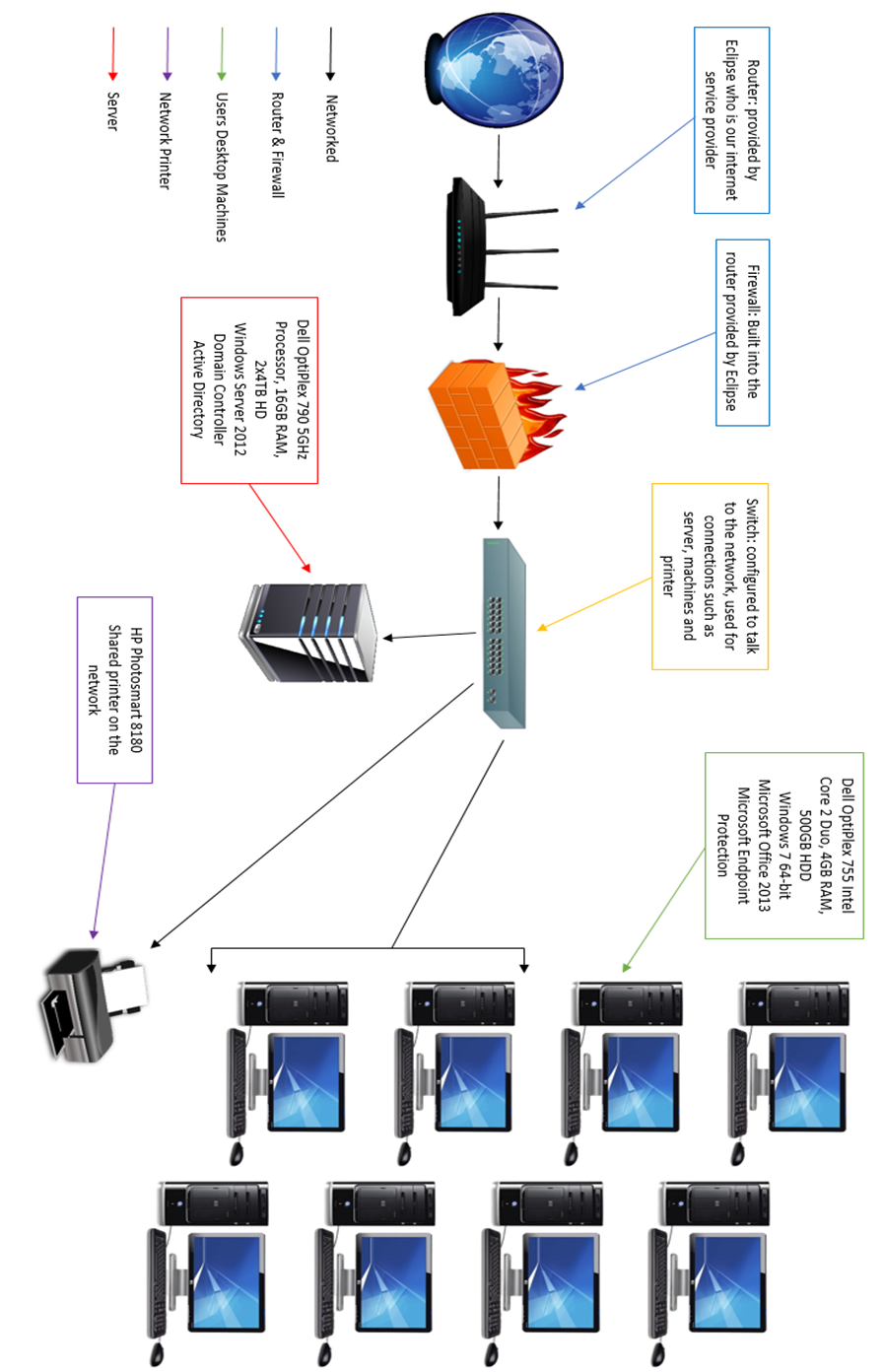 Old server with no NOS installed:Processor: Core 2 Duo
Hardrive: 500GB HDD
RAM: 4GB8 Dell PC’s all running Windows 7:Processor: Core 2 Duo
Hardrive: 500GB HDD
RAM: 2GB